ជូនចំពោះ ________៖ប្រសិនបើ​អ្នក​មាន​ប្រាក់​ចំណូល​កើនឡើង ដែល​អ្នក​មិនបាន​រាយការណ៍​មក​យើង នៅចន្លោះពេល​ថ្ងៃទី 1 ខែមេសា ឆ្នាំ 2020 – ថ្ងៃទី 31 ខែមីនា ឆ្នាំ 2021 អ្នក​គួរ​រាយការណ៍​ប្រាក់​ចំណូល​នេះនៅពេល​ឥឡូវនេះ ហើយ​ស្នើសុំ​ការ​កំណត់​ឡើង​វិញ​ជា​បណ្ដោះ​អាសន្ន។ ថ្លៃឈ្នួលប្រតិសកម្មទាំងឡាយដែលលទ្ធផលអាចត្រូវបាន ទូទាត់ប្រាក់ពីកម្មវិធីថ្មីមួយជំនួយថ្លៃជួលលំនៅដ្ឋានបន្ទាន់ដែលទទួលបានការឧបត្ថម្ភ (SHERA) ដែលផ្ដល់មូលនិធិដោយរដ្ឋាភិបាលសហព័ន្ធ ដើម្បីគ្របដណ្ដប់ទឹកប្រាក់ដែលមិនទាន់ទូទាត់ថ្លៃឈ្នួល​មានសិទ្ធិទទួលបាន។ ប្រសិនបើ​អ្នក​មិន​រាយការណ៍​អំពី​ប្រាក់​ចំណូលនេះ ហើយ​ត្រូវ​បាន​រកឃើញ​នៅ​ក្នុងការ​កំណត់​ប្រចាំឆ្នាំ​នាពេល​បន្ទាប់របស់អ្នក អ្នក​អាច​នឹង​ជំពាក់​ថ្លៃឈ្នួលលំនៅដ្ឋានវិញដែលប្រហែលមិនអាច​មានសិទ្ធិទទួលបានមូលនិធិ SHERA ទេ។ ជាការំលឹក អ្នកជួលលំនៅដ្ឋានសាធារណៈ​ប្រចាំរដ្ឋត្រូវ​រាយការណ៍​អំពី​ការ​កើន​ប្រាក់​ចំណូល​ប្រចាំខែ​ដែលមាន​ចំនួន​លើស​ពី 10% ហើយ​អ្នក​ជួលលំនៅដ្ឋានសាធារណៈសហព័ន្ធ​ត្រូវតែ ________ ថ្លៃឈ្នួលនេះនឹងត្រូវបានទូទាត់ដោយផ្ទាល់ទៅឱ្យអាជ្ញាធរលំនៅដ្ឋានរបស់អ្នកតាមរយៈកម្មវិធី SHERA។ យើងនឹងត្រូវការជំនួយ និងការអនុញ្ញាតពីអ្នកដើម្បីដាក់ពាក្យសុំមូលនិធិទាំងនេះ។ អ្នកអាចនឹងមានសិទ្ធិទទួលបានជំនួយថ្លៃឈ្នួលនេះ ប្រសិនបើ៖ប្រាក់ចំណូលរបស់អ្នកទាបជាងដែនកំណត់របស់​កម្មវិធីគឺ 80% នៃប្រាក់ចំណូលមធ្យមក្នុងតំបន់ (AMI)។អ្នកជំពាក់ថ្លៃឈ្នួលដែលដល់កាលកំណត់សងនៅចន្លោះថ្ងៃទី 1 ខែមេសា ឆ្នាំ 2020 និ​ងថ្ងៃទី 31 ខែមីនា ឆ្នាំ 2021 និង អ្នកបានបាត់បង់ប្រាក់ចំណូល និង/ឬមានការកើនឡើងគួរឱ្យ​កត់សម្គាល់លើការចំណាយដោយសារតែជំងឺកូវីដ-19។អ្នកនឹងត្រូវចុះហត្ថលេខាលើសេចក្តីថ្លែងការណ៍ដែលមាន​ការស្បថនេះថាជាការពិត។ស្ថានភាពអន្តោប្រវេសន៍មិនប៉ះពាល់ដល់ភាពមានសិទ្ធិទទួល​របស់អ្នកសម្រាប់កម្មវិធីនេះឡើយ។ អ្នកមិនចាំបាច់មានលេខសន្តិសុខសង្គមដើម្បីដាក់ពាក្យទេ។ ទោះយ៉ាងណាក៏ដោយ ប្រសិនបើអ្នកមានលេខសន្តិសុខសង្គម នោះអ្នកនឹងត្រូវបានគេទាមទារឱ្យផ្តល់លេខបួនខ្ទង់ចុងក្រោយ។ ប្រសិនបើអ្នកមានសិទ្ធិទទួលបាន ហើយទទួលបានជំនួយអត្ថប្រយោជន៏ SHERA នោះកម្មវិធីអាចនឹង បង់100% នៃប្រាក់ឈ្នួលដែលអ្នកជំពាក់សម្រាប់ខែចាប់ពីខែមេសា ឆ្នាំ 2020 រហូតដល់ខែមីនា ឆ្នាំ 2021 ហើយអ្នកនឹងទទួលបានការការពារបន្ថែម (6 ខែ  ក្រោយពីបាន​ទទួលការទូទាត់ប្រាក់អត្ថប្រយោជន៍ចុងក្រោយរបស់ SHERA) ប្រឆាំងនឹងការបណ្ដេញចេញចំពោះការមិនបង់ថ្លៃឈ្នួល ប្រសិនបើអ្នកនៅតែពិបាកក្នុងការបង់ថ្លៃឈ្នួលរបស់អ្នក។ក្នុងនាម​ជា​អាជ្ញាធរ​លំនៅដ្ឋាន​របស់​អ្នក យើង​នឹង​ជួយ​អ្នក​គិតថាតើ​អ្នក​មាន​សិទ្ធិ​​សម្រាប់​កម្មវិធី​នេះ​ឬទេ ហើយ​ឯកសារ​អ្វី​ដែល​ត្រូវការ។ វាមិនទាន់ច្បាស់នៅឡើយទេថាតើជំនួយថ្លៃឈ្នួលបន្ថែមនឹងអាច​មានសម្រាប់កាលកំណត់ជួល​បន្ទាប់ពីថ្ងៃទី 31 ខែមីនា ឆ្នាំ 2021 តាមរយៈកម្មវិធីនេះអត់ឬទេ។ អ្នកមានទំនួលខុសត្រូវលើការបង់ប្រាក់ថ្លៃជួលប្រចាំខែបច្ចុប្បន្នរបស់​អ្នក ដោយយោងតាមកិច្ចសន្យាជួលរបស់អ្នក ឬប្រសិនបើអ្នកមាន​កិច្ចព្រមព្រៀងទូទាត់ថ្លៃឈ្នួលផ្សេងដែលបានអនុម័តដោយយើង។សូមទាក់ទងអ្នកគ្រប់គ្រងអចលនទ្រព្យនៃអាជ្ញាធរលំនៅដ្ឋាន​របស់អ្នកក្នុងរយៈពេល 14 ថ្ងៃ នៅ _______________________________ ដើម្បីរកឱ្យឃើញ​បន្ថែមថាតើអ្នកមានសិទ្ធិទទួលបានជំនួយតាមរយៈ SHERA ដែរឬអត់។ សម្រាប់ជំនួយក្នុងការស្វែងយល់អំពីលិខិតនេះ សម្រាប់ជំនួយផ្នែកភាសា ឬសម្រាប់ការស្នាក់នៅដែលសមរម្យ សូមទាក់ទង ____________។ដោយក្ដីស្មោះត្រង់ ________________________ អ្នកគ្រប់គ្រងអចលនទ្រព្យ 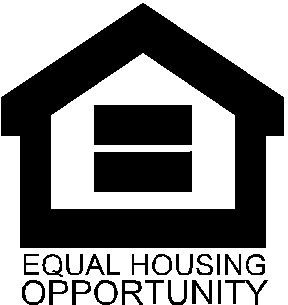 